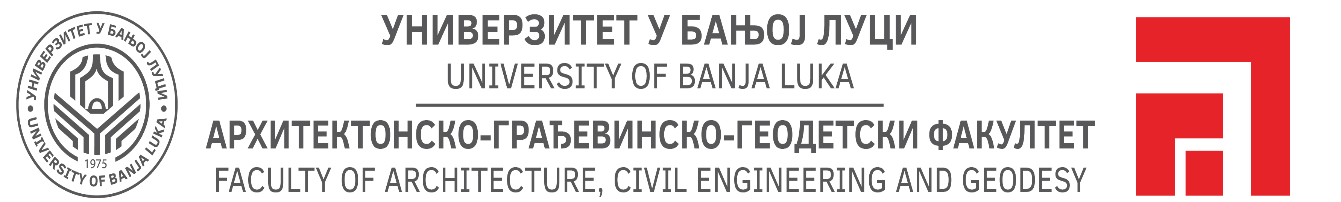 О Г Л А С                                                                                      ЗА ЈАВНУ ОДБРАНУ ЗАВРШНОГ РАДА ЗА II ЦИКЛУСДана 11.01.2022. године на Архитектонско-грађевинско-геодетском факултету у Бањој Луци одбрани завршног рада за II циклус приступиће кандидат Ђорђе Бјелајац из Бањалуке, студент МАСТЕР студија студијског програма Грађевинарство.Завршни рад за II циклус урађен из области (предмета): Стабилност конструкцијаТема мастер рада је:„Анализа стабилности челичних танкозидних носача под утицајем дјелимичног оптерећења примјеном вјештачких неуронских мрежа“Комисија за преглед, оцјену и одбрану:Проф. др Валентина Голубовић-Бугарски, предсједник комисије                                                 Проф. др Александар Борковић, ментор и члан комисијеПроф. др Драган Милашиновић, члан комисије Јавна одбрана завршног рада уз обавезно поштовање здравствених препорука Института за јавно здравство одржаће се на Архитектонско-грађевинско-геодетском факултету у Бањој Луци, сала 3a у уторак 11.01.2022. године са почетком у 13,00 сати.Бања Лука, 29.12.2021. године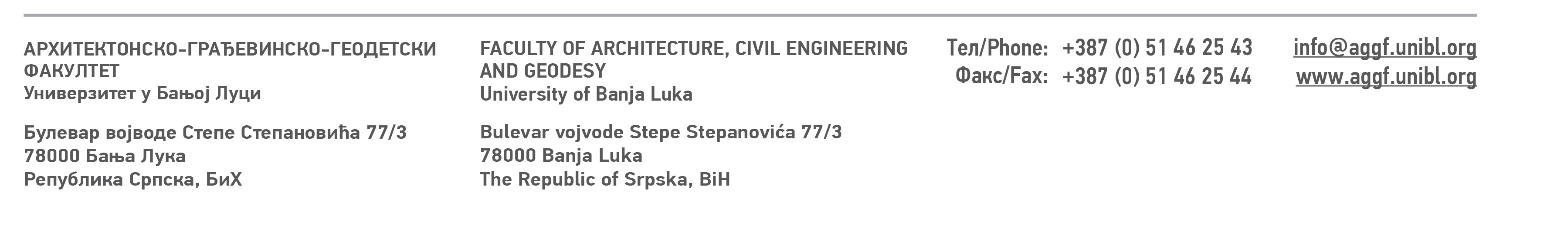 